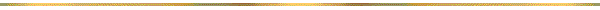 «Modello di domanda di partecipazione — Allegato A»Domanda di partecipazione alla garaGara a procedura aperta per l’affidamento di lavori di realizzazione nuovo serbatoio di accumulo per acqua potabile a servizio della rete adduttrice dell’Acquedotto Langhe e Alpi Cuneesi – Comune di Cerretto Langhe – Località Pedaggera [CIG 89085922AF – CUP J51B21000610006] Il/La sottoscritto/anato/a a                                                              ilresidente nel Comune di       			                               C.A.P.     	          ProvinciaStato                                  Via/Piazzanella sua qualità di legale rappresentante dell’operatore economicoDenominazione dell’impresa:sede legale:sede operativa:codice fiscale e partita Iva:numero di recapito telefonico:e-mail:posta elettronica certificata (P.E.C.):chiede di partecipare alla gara di appalto in oggetto in qualità di [barrare la casella che interessa]impresa singolaconsorzio___________________________________________________________________impresa mandataria/capogruppo in riunione di concorrenti di cui all’articolo 45 — comma 2, lettera d), e) e g) — del Codice con le seguenti imprese [indicare la composizione dei raggruppamenti o consorzi ordinari di concorrenti o Geie di cui si fa parte, incluse le eventuali imprese cooptate]___________________________________________________________________________A tal fine, in relazione ai requisiti per la partecipazione alla procedura previsti dal decreto legislativo 18 aprile 2016, n. 50 s.m.i. «Codice dei contratti pubblici» [in seguito “Codice”], ai sensi degli articoli 38, comma 3, 46, 47 e 48 del decreto del Presidente della Repubblica 28 dicembre 2000, n. 445 s.m.i. «Testo unico delle disposizioni legislative e regolamentari in materia di documentazione amministrativa»,dichiara[crociare le dichiarazioni di interesse][Firma digitale]Obblighi informativi[Regolamento (UE) 2016/679 «Informazione e accesso ai dati personali»]Ai sensi dell’articolo 13 del Regolamento (UE) 2016/679 (di seguito “GDPR 2016/679”), recante disposizioni a tutela delle persone e di altri soggetti relativamente al trattamento dei dati personali, si informa che i dati personali forniti saranno trattati nel rispetto della normativa richiamata e degli obblighi di riservatezza cui è tenuto il Comune di Cuneo. L’informativa specifica inerente il trattamento dei suoi dati riguardo al presente procedimento può essere visonata sul sito internet alla pagina www.comune.cuneo.it/privacy.html, dove sono presenti i link alle varie attività.Il dirigenteSettore Personale,socio-educativo e appaltiRinaldi GiorgioImprese mandantiImpresa cooptatadi non incorrere nelle cause di esclusione di cui all’articolo 80, comma 1, lettera b-bis), e comma 5 lett. c), c-bis), c-ter), c-quater), f-bis) e f-ter) del Codice;che i soggetti di cui all’articolo 80, comma 3, del Codice sono i seguenti:ovvero sono ricavabili dalla seguente banca dati ufficiale o pubblico registro: ___________________________ da cui i medesimi possono essere ricavati in modo aggiornato alla data di presentazione dell’offerta;remunerativa l’offerta economica presentata giacché per la sua formulazione ha preso atto e tenuto conto:a) delle condizioni contrattuali e degli oneri compresi quelli eventuali relativi in materia di sicurezza, di assicurazione, di condizioni di lavoro e di previdenza e assistenza in vigore nel luogo dove devono essere svolti i servizi/fornitura;b) di tutte le circostanze generali, particolari e locali, nessuna esclusa ed eccettuata, che possono avere influito o influire sia sulla prestazione dei servizi/fornitura, sia sulla determinazione della propria offerta;di accettare, senza condizione o riserva alcuna, tutte le norme e disposizioni contenute nella documentazione gara;di essere edotto degli obblighi di condotta previsti da parte di ALAC S.p.A, reperibili al seguente link: www.acquambiente.it/wp/?page_id=2109 e si impegna, in caso di aggiudicazione, ad osservare e a far osservare ai propri dipendenti e collaboratori, per quanto applicabili, le suddette previsioni, pena la risoluzione del contratto;Per gli operatori economici non residenti e privi di stabile organizzazione in Italiadi impegnarsi ad uniformarsi, in caso di aggiudicazione, alla disciplina di cui agli articoli 17, comma 2, e 53, comma 3 del d.p.r. 633/1972 e a comunicare alla stazione appaltante la nomina del proprio rappresentante fiscale, nelle forme di legge;indica i seguenti dati: domicilio fiscale ………………………………………………...…………………………………………………………………………………………; codice fiscale ……………….…………, partita IVA ………..……………….;  indica l’indirizzo PEC …………………………………………………………………. oppure, solo in caso di concorrenti aventi sede in altri Stati membri, l’indirizzo di posta elettronica …………………………………………………..…….…………… ai fini delle comunicazioni di cui all’art. 76, comma 5 del Codice;di autorizzare qualora un partecipante alla gara eserciti la facoltà di “accesso agli atti”, la stazione appaltante a rilasciare copia di tutta la documentazione presentata per la partecipazione alla gara;oppuredi non autorizzare, qualora un partecipante alla gara eserciti la facoltà di “accesso agli atti”, la stazione appaltante a rilasciare copia dell’offerta tecnica e delle spiegazioni che saranno eventualmente richieste in sede di verifica delle offerte anomale, in quanto coperte da segreto tecnico/commerciale. Tale dichiarazione dovrà essere adeguatamente motivata e comprovata ai sensi dell’art. 53, comma 5, lett. a), del Codice;di essere informato, ai sensi e per gli effetti dell’articolo 13 del decreto legislativo 30 giugno 2003, n. 196, che i dati personali raccolti saranno trattati, anche con strumenti informatici, esclusivamente nell’ambito della presente gara, nonché dell’esistenza dei diritti di cui all’articolo 7 del medesimo decreto legislativo;Per gli operatori economici ammessi al concordato preventivo con continuità aziendale di cui all’art. 186 bis del R.D. 16 marzo 1942, n. 267indica, ad integrazione di quanto indicato nella parte  III, sez. C, lett. d) del DGUE, i seguenti  estremi del provvedimento di ammissione al concordato e del provvedimento di autorizzazione a partecipare alle gare ……………………… rilasciati dal Tribunale di  ………………………… nonché dichiara di non partecipare alla gara quale mandataria di un raggruppamento temporaneo di imprese e che le altre imprese aderenti al raggruppamento non sono assoggettate ad una procedura concorsuale ai sensi dell’art. 186  bis, comma 6 del R.D. 16 marzo 1942, n. 267 s.m.i.di essere iscritto al registro delle Imprese presso la competente Camera di Commercio, Industria, Artigianato e Agricoltura [C.C.I.A.A.] ovvero, se cittadino di altro Stato membro non residente in Italia, iscrizione presso uno dei registri professionali o commerciali di cui all’Allegato XVI del Codice.di essere in possesso della certificazione SOA secondo quanto richiesto e precisato nella documentazione di gara. 